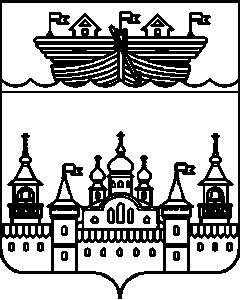 СЕЛЬСКИЙ СОВЕТ ВЛАДИМИРСКОГО СЕЛЬСОВЕТАВОСКРЕСЕНСКОГО МУНИЦИПАЛЬНОГО РАЙОНАНИЖЕГОРОДСКОЙ ОБЛАСТИРЕШЕНИЕ29 марта 2021 года 	№ 13О назначении собрания граждан в целях рассмотрения и обсуждения вопросов по реализации проектов по программе «Комплексное развитие сельских территорий» во Владимирском сельсовете Воскресенского муниципального района Нижегородской областиВ соответствии со статьей 31 Федерального закона от 06.10.2003 № 131-ФЗ «Об общих принципах организации местного самоуправления в Российской Федерации», Постановлением Правительства РФ от 31.05.2019 N 696 "Об утверждении государственной программы Российской Федерации "Комплексное развитие сельских территорий" и о внесении изменений в некоторые акты Правительства Российской Федерации", решением сельского Совета Владимирского сельсовета Воскресенского муниципального района Нижегородской области от 30 декабря 2020 года № 57 «Об утверждении Порядка назначения и проведения собраний граждан в целях рассмотрения и обсуждения вопросов внесения инициативных проектов во Владимирском сельсовете Воскресенского муниципального района Нижегородской области, рассмотрев инициативы граждан сельский Совет решил:1.Провести собрания граждан в целях рассмотрения и обсуждения вопросов по реализации проектов по программе «Комплексное развитие сельских территорий» во Владимирском сельсовете Воскресенского муниципального района Нижегородской области2.Данное решение обнародовать на досках объявлений с. Владимирское, разместить в информационно-телекоммуникационной сети «Интернет» на официальном сайте администрации Воскресенского муниципального района.3.Контроль за исполнением настоящего решения возложить на главу администрации Владимирского сельсовета Нижегородской области.4.Настоящее решение вступает в силу со дня обнародования.Глава местного самоуправления				А.Н.Мозжанов№ п/пДата, времяМесто проведенияВопрос выносимый на рассмотрениеПредполагаемое количество участников собранияОтветственное лицо - организатор собранияНаселённый пункт жители которого будут участвовать в собранииЧисленность граждан, проживающих населённом пункте109 апреля 2021 года в 16 часовНижегородская область, Воскресенский район, с. Владимирское, ул. Советская, д. 47Б (МТК)Спортивная площадка (варкаут у Владимирского сельского клуба)65Председатель инициативной группы Кекшина Т.Ю.С. Владимирское605